1275 SHILOH ROAD NW   SUITE 2620 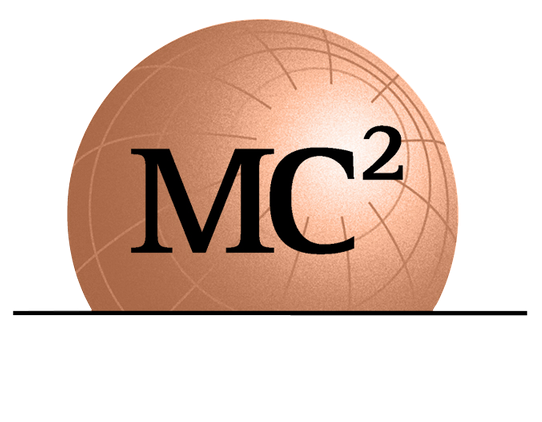 KENNESAW, GA 30144 RSADLER@MC2ENGINEERS.COM WWW.MC2ENGINEERS.COMJob Title: 	Vice President of Georgia OperationsLocation: 	Kennesaw, Georgia Love Where You WorkHere at MC Squared, we know just how important it is to have a deliberate company culture with deep roots. We encompass safety, a positive attitude and a commitment to exceptional work quality in our day-to-day efforts; we take pride that our core values are Safety, Quality and a "Can-Do" attitude as we maintain our healthy and creative work environment. Our goal is to grow these roots for our next generation of likeminded professionals who embrace these values. That is why at MC Squared, our most important pillar is our people. We have a remarkable executive leadership team that will inspire and challenge you to learn and grow while you mentor our future generation of engineers and leaders. If you’re looking for a place to grow your career MC Squared’s strategic leadership, employee benefits, positive culture, and development opportunities are a great choice to spend the rest of your career. About Us MC Squared is a professional consulting engineering firm specializing in the fields of Geotechnical Engineering, Geo-Environmental, Construction Materials Testing and Inspection and Pavement Design and Management with offices in Georgia, Florida, and South Carolina. Our clients include DOT's, municipalities, state agencies and large multi-national engineering and construction firms. We are retained to provide innovative solutions to complex subsurface issues to support the design of heavy civil infrastructure projects in the Transportation, Water/Wastewater, Tunneling, Dams and Aviation sectors. MC Squared has experienced 30% growth year-over-year for the last several years and our current in-house projects and backlog show the trend will continue.Job Description of the Vice President  The Vice President of MC Squared’s Georgia Operations will lead and have executive oversight for the business unit that encompasses: Geotechnical and Geophysical Engineering, Geo-Environmental, Construction Inspection and Testing and Pavement Design and Management. This role includes collaboration with the executive management team to ensure organizational alignment and support of MC Squared’s mission. This position will report to the Chief Operating Officer.Job Responsibilities of the Vice PresidentPromote and ensure a safe work environment.Grow Georgia business operations.Build and advance the MC Squared Mission, Vision, and Strategic Plan.Provide mentorship to associates in professional and leadership development.Evaluate opportunities and Go/No-Go decisions.Work with business unit staff to set annual operational budget and capital expenditure targets in-line with the MC Squared strategic plan.Lead the business development strategy in the Georgia market by establishing and maintaining relationships with new and existing clients. Actively involved in the Georgia market to represent the company as a consultant of choice.Provide business unit oversight to staff and set expectations, including operational and financial performance, work quality, client satisfaction and safety.Company Perks + BenefitsIn addition to offering competitive compensation, our employee benefits package includes:Four (4) Medical Plans effective first of the month following start date ($200/Mo. company paid)Dental PlanVision Plans (50% Company Paid)Health Saving Accounts (HSA)Retirement Plan: 401(k) (3% Company Contribution) Short Term Disability (100% Company Paid)$50,000 Life Insurance (100% Company Paid)Accident Insurance (50% Company Paid)Critical Illness Insurance (50% Company Paid)GAP InsuranceProfit Sharing & Bonus ProgramEight (8) Paid HolidaysPaid Sick and Vacation Time Professional development trainingProfessional certification and registration renewalsRequirementsBS Degree in Civil Engineering (MS degree with an emphasis in Geotechnical Engineering is preferred).15+ years of hands-on industry experience, preferably in Georgia.Strong business development skills.Strong and effective leadership, written and oral communications, emotional intelligence, and an entrepreneurial spirit.Ability to develop meaningful relationships with clients and staff.Experience in overseeing the deployment and management of engineering teams, planning, scheduling projects and advanced knowledge of how to drive operational excellence, standards,   values, and productivity of business.Strong business planning, management, and organizational experience.Thinks strategically, objectively, and analytically; considers future implications of plans and weighs the benefits and risk of actions.Exercises good judgement.Displays an entrepreneurial and innovative mindset to build a culture of growth and client satisfaction.Required CertificationsProfessional Engineer (PE)How to ApplyPlease send your resume via e-mail to rsadler@mc2engineers.com. This is a full-time position housed in our office in Kennesaw, Georgia. Must be a U.S. Citizen or legal permanent resident. All correspondences will be held in strict confidential matter.EEO StatementWe are an Equal Opportunity Employer and do not discriminate against applicants due to veteran status or on the basis of disability.  All qualified applicants will receive consideration for employment without regard to race, color, religion, sex, national origin, sexual orientation, or gender identity.  Equality, Diversity, and Inclusion is at the heart of what we do! We are committed to creating an inclusive working environment for talented people of any background based on merit, fairness and respect.